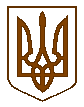 УКРАЇНАКОМИШУВАСЬКА СЕЛИЩНА РАДАОРІХІВСЬКОГО РАЙОНУ ЗАПОРІЗЬКОЇ ОБЛАСТІШІСТНАДЦЯТА ПОЗАЧЕРГОВА СЕСІЯ ВОСЬМОГО СКЛИКАННЯРІШЕННЯПро внесення змін до рішення Комишуваської селищної  ради Оріхівського району Запорізької області від 23.12.2016 року № 08 «Про затвердження Положення про Постійні комісії Комишуваської селищної ради Оріхівського району Запорізької області»Керуючись ст. 26, ст. 47 Закону України «Про місцеве самоврядування в Україні», з метоювстановлення терміну з підготовки експертного висновку щодо регуляторного впливу проектів регуляторних актів, Комишуваська селищна радаВИРІШИЛА:1. Внести зміни до рішення Комишуваської селищної  ради Оріхівського району Запорізької області від 23.12.2016 року № 08 «ПрозатвердженняПоложення проПостійні комісіїКомишуваськоїселищної ради Оріхівського району Запорізької області», (далі за текстом – «положення»), а саме:1.1. розділ 3 положеннядоповнити пунктом 3.10. наступного змісту: «3.10. Визнати відповідальною постійну комісію з питань планування, фінансів, бюджету та соціально-економічного розвитку Комишуваської селищної ради за вивчення та надання висновків про відповідність проектів регуляторних актів».2. Контроль за виконанням даного рішення покласти на постійну комісії з питань прав людини, законності, депутатської діяльності і етики.Селищний голова                                                                 Ю.В. Карапетян21.09.2017                                                                                                                                            № 11    